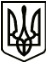 МЕНСЬКА МІСЬКА РАДАРОЗПОРЯДЖЕННЯ 14 вересня 2021 року	м. Мена	№ 319Про нагородження Почесною грамотою Менської міської радиВідповідно до Положення про Почесну грамоту міської ради, затвердженого рішенням 21 сесії Менської міської ради 5 скликання від 17  липня 2008 року «Про Положення про Почесну грамоту міської ради», Програми вшанування, нагородження громадян Почесною грамотою Менської міської ради на 2020 - 2022 роки, затвердженої рішенням 36  сесії Менської міської ради 7 скликання від 26 грудня 2019 року № 679 «Про затвердження програми вшанування громадян Почесною грамотою Менської міської ради на 2020-2022 роки» зі змінами, керуючись п.  20 ч. 4 ст. 42 Закону України «Про місцеве самоврядування в Україні», враховуючи подання начальника Відділу культури Менської міської ради С.В.Шелудько:1. Нагородити Почесною грамотою Менської міської ради за багаторічну, сумлінну працю, досягнення вагомих успіхів у професійній діяльності, активну популяризацію книги, вагомий внесок у розвиток бібліотечної справи Менщини та з нагоди професійного свята Всеукраїнського дня бібліотек ПОНОМАРЕНКО Валентину Анатоліївну, бібліотекаря з комплектування Комунального закладу «Менська публічна бібліотека» Менської міської ради;ЯЦУХНО Людмилу Григорівну, завідувача Городищенською філією Комунального закладу «Менська публічна бібліотека» Менської міської ради.2. Вручити нагородженим Почесною грамотою Менської міської ради, грошову винагороду в розмірі 248  грн.  45 коп. (кожному) з урахуванням податку з доходів фізичних осіб та військового збору. 3. Кошти без урахування податку з доходів фізичних осіб, військового збору зарахувати на картковий рахунок начальника відділу документування та забезпечення діяльності апарату Менської міської ради Жураковської А.В. для подальшого вручення особам, які нагороджуються Почесними грамотами.Міський голова							       Геннадій ПРИМАКОВ